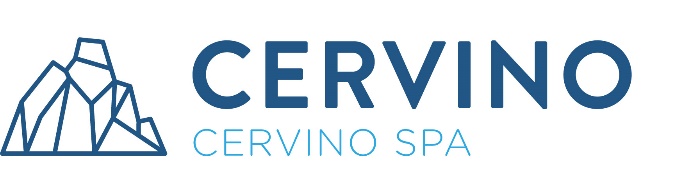 MODULO PER SELEZIONE CANDIDATURA “ELETTRICISTA” Nome___________________________Cognome_____________________________Nato a___________________________ il _____/_____/_______________________Residente nel Comune di_________________________PROV (____)CAP__________Via/frazione________________________________________n°_________________Tel________________________________e-mail_____________________________ Codice Fiscale_________________________________________________________ RICHIEDE di partecipare all’avviso pubblico di selezione, per  titoli ed esami, finalizzato alla formazione di una graduatoria per eventuali assunzioni a tempo determinato e/o indeterminato, part-time e/o full time di personale inquadrabile nell’ Area Tecnica con mansione di Elettricista - 5° livello, del CCNL per gli addetti degli impianti di trasporto a fune e relativi accordi territoriali ed aziendali.Si allega alla presente:Copia della carta di identità fronte/retroCurriculum Vitae in formato europeoE DICHIARAai sensi dell’ art.46 D.P.R. 28 dicembre 2000 n. 445, di essere in possesso di tutti i  requisiti essenziali richiesti meglio specificati agli artt. 3 e 4 dell’avviso sopra indicato, disponibile nella sezione LAVORA CON NOI del sito istituzionale della Società Cervino S.p.A.Informativa breve sul trattamento dei dati personaliAi sensi del Regolamento UE 679/2016 in materia di protezione dei dati personali, si informa che i dati personali conferiti comportano la successiva acquisizione degli stessi al fine di provvedere, in modo adeguato, allo svolgimento delle procedure di selezione, per l’assunzione, a vario titolo, del personale. Il conferimento dei dati personali è facoltativo. Tali dati non sono oggetto di comunicazione e sono trattati con strumenti manuali, telematici ed informatici dal personale nominato incaricato del trattamento. Sono salvi i diritti dell'interessato previsti dall'art.15 e seguenti del Regolamento UE 679/2016, che potranno esercitarsi in qualsiasi momento rivolgendosi alla CERVINO SpA, Località Bardoney 11021 Breuil Cervinia (AO), Titolare del trattamento dei dati personali. Per ulteriori dettagli si rimanda all’informativa estesa, pubblicata sul sito istituzionale all’interno della Sezione privacy. Per accettazioneBreuil-Cervinia, il _____________________FIRMA_________________________________